目　　　　次　統計トピックス　●大阪府民経済計算（平成27年度）早期推計を公表しました大阪府総務部統計課	1●平成28年の大阪の賃金、労働時間及び雇用の動き大阪府総務部統計課	3●平成28年大阪府の工業動向大阪府総務部統計課	5　毎月の統計調査結果　人　口　　大阪府毎月推計人口　平成29年３月１日現在	7物　価　　大阪市消費者物価指数の動き　平成29年３月速報	9労　働　　大阪の賃金、労働時間及び雇用の動き　平成28年平均結果速報及び平成29年１月月報	11工　業　　大阪の工業動向　平成28年速報及び平成29年１月速報	13　今月の統計表　	15　新着資料のご案内／今後の公表予定　	26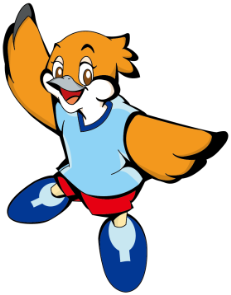 月刊大阪の統計２０１７年（平成２９年）４月　No.８１８２０１７年（平成２９年）４月　No.８１８